об утверждении административногорегламента по предоставлению муниципальной услуги по выдаче разрешения на строительство объекта капитального строительстваНа основании Федерального закона Российской Федерации от 27 июля 2010 года № 210 – ФЗ «Об организации предоставления государственных и муниципальных услуг», постановления Администрации муниципального района «Койгородский» от 11 октября 2010 г. № 10/10 «Об утверждении Порядка разработки и утверждения административных регламентов муниципальных услуг»,администрация МР «Койгородский» постановляет:1. Утвердить административный регламент предоставления муниципальной услуги по выдаче разрешения на строительство объекта капитального строительства, согласно приложению.2. Настоящее постановление вступает в силу с даты официального опубликования в информационном вестнике Совета и администрации МР «Койгородский».3. Признать утратившим силу постановление администрации МР «Койгородский» № 74/02 от 28.02.2014 г. «Об утверждении административного регламента предоставления муниципальной услуги выдача разрешения на строительство объекта капитального строительства».4. Контроль заисполнением настоящего постановления возложить на первого заместителя руководителя  администрации МР «Койгородский".И.о. главы МР «Койгородский»-руководителя администрации МР «Койгородский»                                                              Н.В.КостинаАдминистрация  муниципального района“Койгородский”Администрация  муниципального района“Койгородский”Администрация  муниципального района“Койгородский”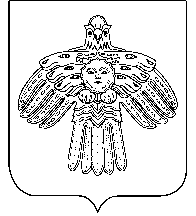 “Койгорт ”муниципальнй районсаадминистрация “Койгорт ”муниципальнй районсаадминистрация ПОСТАНОВЛЕНИЕШУÖМот2015 г.№ № 	с. Койгородок	с. Койгородок	с. Койгородок